Samada-O7 Üretime Başlıyor - SamsunKaradeniz Tarımsal Araştırma Enstitüsü tarafından silajlık olarak geliştirilen ve Mayıs 2009'da tescil edilen yüksek verimli SAMADA-07 melez mısır çeşidinin tohumluk satışına 2010 yılından itibaren başlanacağı bildirildi. Çeşidin tohumluk üretim ve satış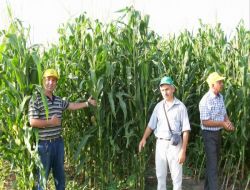 SAMSUN (İHA) - Karadeniz Tarımsal Araştırma Enstitüsü tarafından silajlık olarak geliştirilen ve Mayıs 2009'da tescil edilen yüksek verimli SAMADA-07 melez mısır çeşidinin tohumluk satışına 2010 yılından itibaren başlanacağı bildirildi. Çeşidin tohumluk üretim ve satış hakkını 5 yıllığına özel bir firmaya devreden kurum, kısa sürede yeterli seviyede tohumluğun üreticiye ulaşmasını hedefliyor.Enstitü Müdürlüğü'nden yapılan açıklamada; dünyada üretilen mısırın yüzde 27'sinin insan beslenmesinde kullanıldığı, yüzde 73'ünün hayvan yemi olarak tüketildiği bilgisi verildi.Gelişmekte olan ülkelerde mısırın kullanımının hayvan beslemesinde yüzde 46, insan beslenmesinde ve sanayi hammaddesi olarak yüzde 54, gelişmiş ülkelerde ise hayvan beslenmesinde yüzde 90, insan beslenmesinde ve sanayi hammaddesi olarak yüzde 10 civarında olduğu belirtilen açıklamada şöyle denildi: “Ülkemizde kaliteli kaba yem üretimi teşvikiyle beraber silajlık mısır ekiliş alanlarında yıllar itibariyle önemli artışlar oldu. Silajlık mısır ekiliş alanı 2005 yılında 200 bin hektar iken, 2008 yılında 272 bin hektara çıktı. Kaba yem açığının karşılanabilmesi; ekiliş alanını artırılması yanında birim alan verimi yüksek çeşitlerini kullanılması ile mümkün olabileceği vurgulandı. Ülkemizin 2008 yılı ortalama silajlık mısır verimi 4 bin 179 kg/da gerçekleşmiş olup, Karadeniz Tarımsal Araştırma Enstitüsü tarafından geliştirilen SAMADA-07 melez mısır çeşidinden bölge ve iklim şartlarına bağlı olarak 9 ila 10 ton/da arasında silaj verimi alınabileceği bildirdi.”Enstitü'nün, “Tohumluk üretim hakkı satış sözleşmesi” çerçevesinde Ağustos 2009'da yapılan anlaşma gereği 5 yıl süre ile SAMADA-07 hibrit mısır çeşidinden yılda en az 20 ton sertifikalı melez mısır tohumluğu üretmek koşuluyla hakkını özel bir firmaya devrettiği kaydedildi.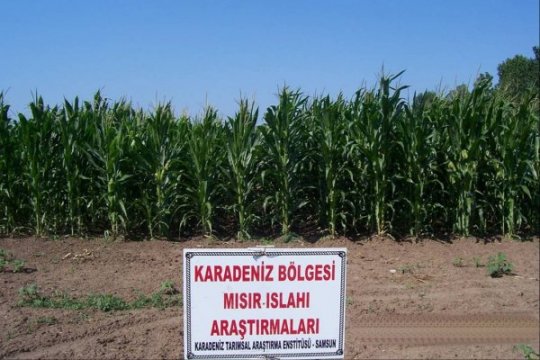 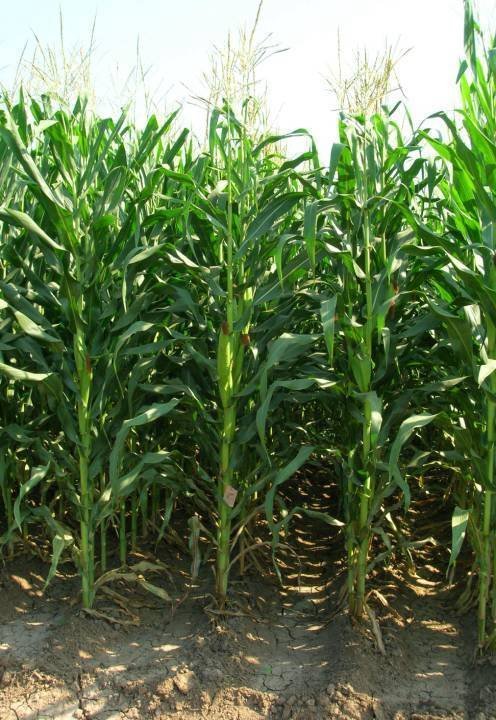 